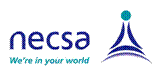 Pelindaba Public Safety Information ForumMinutes of MeetingDate:  04 June 2011	Time:  09:00	Venue:  Necsa Visitor CentrePelindaba Public Safety Information ForumMinutes of MeetingDate:  04 June 2011	Time:  09:00	Venue:  Necsa Visitor CentrePelindaba Public Safety Information ForumMinutes of MeetingDate:  04 June 2011	Time:  09:00	Venue:  Necsa Visitor CentreNODESCRIPTIONSPEAKER1PRESENTJ  van Vuuren (Chair)	P  Carvalho (Deputy Chair)	W  Beukes (Secretary) Community Members:PCH  Boshomane	M  Daniel 	I  du Pieters 
B  Garbett (PWG)	C  Garbett (PWG)	J  Heinrich
R  Jansen 	J  Lombaard 	N  Malahlela
T  Phahlamohlala 	J  Scott 	S  Scott
T  Scott	C  Siewierski	E   Siewierski
R  Smith	C  Steynberg	F  Taylor
C  van der Merwe 	S  van der MerweMadibeng:B  Rathebe	H  StemmerNNR:G  Moonsamy 	T  PatherNecsa:R  Adam 	S  Chetty Sukhdeo	D  Fourie 
C  Janneker	N  Jarvis	L  Kirsten 
F  Langa 	G  Lekwe	R  Masango
P  Mthombeni	U  Natha	R  Peters 
K  Ratabane	A  Rennie-Kroon	LJ Shayi
I  Steyn 	A C  van der Bijl 	E  van Heerden
PJ  van Rensburg 	V  WentzelApologiesD  Gilbert (PWG)	J  Taylor (PWG) 2WELCOMEJohn van Vuuren welcomed members of the community and other stakeholders at this, the first meeting of the 2011/2012 cycle.  There would still be four meetings per yearly cycle.John said he was delighted with the good turnout at the meeting, in spite of other events taking place in the area, not to mention the weather conditions.John van Vuuren3MINUTES OF THE PREVIOUS MEETINGJohn stated that the minutes truly reflected what transpired at the previous meeting. Personally, he felt that the minutes are too comprehensive, and suggested that it be condensed in future so that they are distributed earlier and are of a nature that people will read them.Rob raised his concern with the usage of “Responsible Person” as a column heading in the minutes, and suggested that a more practical heading should be used.The motion to approve the minutes was made by Bob Garbett and seconded by Pedro Carvalho.John van VuurenRob AdamNODESCRIPTIONSPEAKER4MATTERS ARISING$ 4  -  $ 5.1 E  -  Public dose & recordsBob undertook to contact Isabel Steyn. He apologized for not having done so due to circumstances beyond his control.Bob informed the meeting that Dominique Gilbert had been in a bad motor car accident. He requested the attendees to keep her in their prayers. On behalf of the PSIF, John van Vuuren, asked that Bob pass on a message to convey the PSIF’s best wishes for a speedy recovery to Dominique.$ 4  -  $ 8.7  -  The new sub-stationDiscussions are still in process: Eskom is considering new locations due to various objections that have been raised.$ 5.3  -  The status of Hannes Vreugdenburg’s boreholeAs the borehole is situated outside the 5km radius it is not tested.$ 8.1A  -  Transportation of waste from Pelindaba to VaalputsThe first shipment to Vaalputs took place and was delivered safely after 16hrs on the road. The exercise was done in accordance with the specific licence issued by the NNR.$ 11.2  -  Agenda points for the next meetingNone were received. John reminded the community members that this was their meeting (not Necsa’s or the NNR’s) and as such they need to raise issues that concern them.$ 11.5  -  How is Necsa’s Attridgeville engagement progressing?Necsa is engaging with the Attridgeville community leaders, as they want to reach the community through them. At a meeting to be held there, the way forward will be resolved.Bob GarbettBob GarbettJohn van VuurenIsabel SteynRob AdamJohn van VuurenChantal Janneker5CHAIRMAN’S REPORT (2010 / 2011 year)A report compiled by the Chairman and Deputy Chairman of the PSIF was presented by John. It highlights the processes followed during the past year but also shares the experience gained over the past year, especially with the growth in public participating in the PSIF. The report highlights the achievements and challenges that the PSIF is facing, but also gives a complete overview of the status and developments around PSIF. Being the first annual Chairman’s Report, it shows the commitment of the office bearers to make a success of the PSIF. The report is available on the Necsa website.John van Vuuren66.1NECSANecsa UpdateChantal made a presentation of the most recent developments at Necsa, i.e.:The public opening of the Necsa Visitors CentreThe DIPR, process and challengesASME accreditationDisposal of Necsa Low Level radioactive Waste at VaalputsSAFARI used fuel to be repatriated to AmericaThe presentation is available on the Necsa website.Chantal Janneker6.1AHow can you perform an EIA before having decided on the final design?The EIA of the DIPR will be done on the detail specification for the reactor. The final design will conform to this specification. It is to be noted that the DIPR will be smaller than SAFARI and will only use LEU.Christine GarbettChantal Janneker6.1BWas there an opportunity for Interested and Affected Parties to be registered?Not yet, but the public participation process will be announced, and more information will be made available at the next PSIF.Bob GarbettChantal Janneker6.1CWhat is the difference between Low and High Level Waste; and is HLW generated at Safari?HLW is used fuel, so yes it is generated in SAFARI. LLW normally includes things like gloves, overalls, shoes, paper, etc. A monitoring system is in place and needs to be approved by the NNR before any disposal can take place. The licensing permit requires Necsa to submit a plan which includes the route to be used, formal agreements with other stake holders along the route, a remedial plan in case of accident(s), etc.John van VuurenChantal Janneker6.1DIf a bomb were to blow up the truck with waste in the most populated area on the route, what impact will it have radiologically? Is this an opportunity for terrorism?There are different categories of waste being transported which would determine security arrangements, where these trucks may or must stop, how long they may stop, the types of container that must be used, etc. There is constant contact with the Emergency Centre.Bob GarbettThiagen Pather6.1EWhat will the consequences and the immediate action be in the unlikely event of an accident / bomb?The radioactivity of Low Level Waste is low. Therefore an explosion will disperse the LLW resulting in even lower levels of radiation. The affected area would be cordoned off and a cleanup crew will clean up. Practically speaking there will be no radiological danger to the community at large.In terms of exposure to the public Arie explained that Necsa must submit proof to the NNR that for a specific task for the worst possible incident / accident the exposure to the public will always remain below the set limit. Even on an annual basis the cumulative dose due to any contamination / exposure needs to be calculated. Inventories are kept of all waste drums, wherever they are, and what is in each drum.John van VuurenRob AdamArie van der Bijl6.1FThe NNR is not capable of look after the safety of the public; they never respond to questions, they rather request more information when receiving queries.Gino said Christine is entitled to her opinion, but she needs to have factual proof when making such statements or when submitting queries to the NNR. If the NNR is really failing with something, they want to know to rectify the situation.The NNR should use their slot on the Agenda to give the PSIF a clear understanding of their roles and responsibilities to the public. It was suggested that these issues be broadly discussed at a round table meeting outside of the PSIF, so that the NNR can also determine what information needs to be communicated at future PSIF meetings, to counter perceptions.Christine GarbettGino MoonsamyJohn van Vuuren6.1GUS origin spent fuel repatriationThe old spent fuel from SAFARI is expected to be repatriated to its country of origin, as per the original agreement. When more details are finalised, Necsa will inform the public.Chantal Janneker6.2Emergency PlanAs the Emergency Plan is so big and all-encompassing, Isabel decided to concentrate on the Communication Model. The plan, which must be approved by the NNR, includes spelling out how Necsa must test communicating with all other stake holders, such as municipalities, the SANDF and Hospitals.The presentation is available on the Necsa website.Isabel Steyn6.2ABob mentioned that he has never heard the site alarm.The site alarm is actually meant for the Necsa site and not really for the surrounding area. Depending on weather conditions, people off-site might hear the alarm.Bob GarbettIsabel Steyn6.2BMadibeng is a municipality in crisis. Is it not possible for the NNR to transfer their functions to Necsa or Tshwane?John asked the representatives of Madibeng to introduce themselves to the meeting, and to reply if they so wished.Henry, Manager of Emergency Services at Madibeng, introduced himself and his colleague Bob. Henry explained that they do have challenges, but are constantly working on it; especially now that the local government elections are something of the past. Since 15 April 2011, they have started with training in their department, involving, amongst others, Necsa and Tshwane to ensure that the correct systems are put in place. Currently the basic communication system(s), training manuals and procedures were being addressed. They have submitted their budget requests and hope to have it approved by 03 June 2011. Necsa has been assisting the Municipality since 2010. They currently also have written agreements with the Tshwane and Rustenberg Municipalities and with the province to assist in the case of serious emergencies.Madibeng had held an emergency exercise on 1 April, in which a lot was learnt. However a single yearly exercise is not enough, so Necsa will hold more and smaller exercises with them to help sort things out in various departments.Gino indicated that Madibeng was an integral part of the emergency plan and that there for it was very important that their problems be resolved.Mike DanielJohn van VuurenHenry StemmerBob RathebeIsabel SteynGino Moonsamy6.2CTopics for the next meeting(s):Faster dissemination of information via “cells” (1 phones 4, they each phone next 4 ...);Use of Iodine-pills and dispensing thereof;Emergency escape routes;INES levels.Christine GarbettJohn van Vuuren6.3SAFARI dispersion modelThe NNR has raised comments on the newest model and in their feedback to Necsa they indicated that Necsa needs to establish some additional information.Ramatsemela Masango6.3AIs it possible to get hold of the detailed risk assessment?For specific safety and security reasons the detailed risk assessment report cannot been made available to the public. The NNR reviews the assessment to ensure that it is being done properly and that remedial actions are taken where necessary. The non-disclosure of a detailed risk assessment is general practice all over the world, in all industries.Christine GarbettArie van der Bijl6.3BIf the Crocodile River is contaminated, accidentally, what impact does it have on the Hartebeespoort Dam, seeing that it flows into the Dam?Under discussion is the dispersion model, i.e. gasses.  This item is to be kept on the agenda.Bob GarbettJohn van Vuuren6.4Cumulative effect of radiationNatural background radiation varies widely, depending on location, with the average for the world at 2.4 mSv. Natural radiation comes from cosmic, terrestrial and internal sources. Most man-made radiation is received for medical reasons, with long-haul flights giving comparatively high doses. The NNR requires Necsa to demonstrate exposure to the public to be less than 0.25 mSv, and a ‘radiation’-worker limit of 20 mSv. In 2010 Necsa released a maximum of 0.01 mSv. This is so small in comparison with background radiation that it has no real cumulative effect.The presentation is available on the Necsa website.Ramatsemela Masango6.5Necsa community services feedbackA presentation with statistics of the previous quarter as well as the figures for 2010 was presented. These just highlight the areas of involvement, where Necsa, on received calls for assistance from the public in and around Necsa, provided the service required.The presentation is available on the Necsa website.Ramatsemela Masango 77.1NNRNuclear related accident financial liabilityThiagen from the NNR explained that the NNR Act requires companies to have money for compensation if an accident should occur. Normally companies do this by demonstrating to the NNR that they have policies in place that cover accidents. A nuclear power plant must have 4,000 MZAR, SAFARI and fuel plants 120 MZAR at hand, and those that clearly demonstrate no of-site impact 1 MZAR. Like with any other policy, the insurance will only pay out where a clear link is established between an event and loss / damage sustained. These NNR requirements are currently being reviewed. If an event were to occur where losses exceed these requirements, government will step in with treasury determining compensation amounts. The community needs to understand that these policies cover liability for the public, i.e. the money may only be spent on damages sustained by “off-site persons”; Necsa will not get a cent of it. Necsa must have their own, separate insurance to cover their own on-site liabilities.John indicated that the PSIF Chair is in a process of engaging government on this matter and suggested the matter be deemed closed until he has some feedback.Thiagen PatherJohn van Vuuren88.1MADIBENG MUNICIPALITYEmergency Exercise FeedbackSee point 6.2-B above.  Madibeng will stay an agenda item for the foreseeable future. John van Vuuren99.1OTHER ISSUESThere are still some boreholes within the 5km radius that have never been tested.It is suggested that Coert give all the details to Isabel Steyn after the meeting to ensure that all will be addressed.Coert SteynbergJohn van Vuuren9.2Minutes of meetingBob requested that the minutes be issued and distributed sooner. Bob Garbett10CLOSUREMeeting adjourned: 	11:15Next Meeting: 	08 September 2011 at 18:00Venue: 	Necsa Visitor Centre, Gate 1, PelindabaAction List:Arising from the Pelindaba PSIF MeetingDate:  24 March  2011	Time:  18:00	Venue:  Necsa Visitor CentreAction List:Arising from the Pelindaba PSIF MeetingDate:  24 March  2011	Time:  18:00	Venue:  Necsa Visitor CentreAction List:Arising from the Pelindaba PSIF MeetingDate:  24 March  2011	Time:  18:00	Venue:  Necsa Visitor CentreNODESCRIPTIONRESPONSIBLE PERSON1$ 4  -  Public dose & recordsBob to contact Isabel Steyn to set up a meeting to discuss way forward.Bob Garbett2$ 4  -  Agenda points for the next meetingAnybody wishing to have a issue placed on the agenda must contact Bampie Beukes in this regard.All3$ 4  -  How is Necsa’s Attridgeville engagement progressing?Chantal to give feedback on progress.Chantal Janneker4$ 6.1 F  -  NNR to give PSIF  a clear understanding of their Role & ResponsibilitiesA round table discussion to proceed possible presentations in the future.Gino MoonsamyJohn van Vuuren5$ 6.2 C  -  Items for the Agenda in futureFaster dissemination of information via “cells” (1 phones 4, they each phone next 4 ...);Use of Iodine-pills and dispensing thereof;Emergency escape routes;INES levels.Bampie Beukes to coordinate6$ 6.3 B  -  Item for the Agenda in futureHow will Necsa handle accidental contamination of the Crocodile River and thus the Dam?Bampie Beukes to coordinate7$ 7.1  -  Nuclear related accident financial liabilityJohn in process with discussions with government. John to give feedback when the process has run its course.John van Vuuren8$ 9.1  -  Boreholes not tested in 5 km radiusCoert to give all the details to Isabel Steyn. Isabel Steyn to give feedback on this information.Coert SteynbergIsabel Steyn-NOTES:Regular Slots:NNRMadibeng Municipality (Re Emergency Exercises)Items being Held Over:To be populated.Bampie Beukes